El SalvadorEl SalvadorEl SalvadorMay 2029May 2029May 2029May 2029MondayTuesdayWednesdayThursdayFridaySaturdaySunday123456Labour Day78910111213Soldier’s DayMother’s Day141516171819202122232425262728293031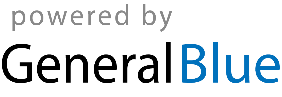 